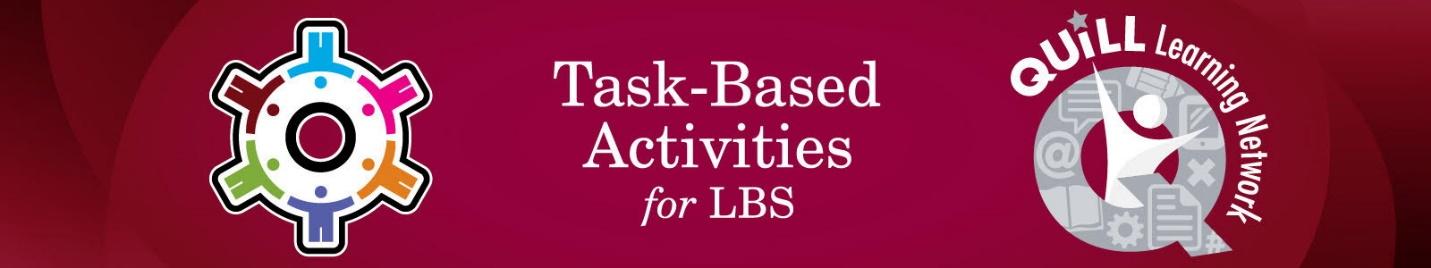 Practitioner submitted task: Prepared for the Project, Teaching to Fish (Build Tasks) Integrating OALCF Task Development within Ontario’s Literacy Programs (2014)Task Title: Modified Work Policy Statement OALCF Cover Sheet – Practitioner Copy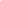 Learner Name: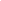 Date Started (m/d/yyyy):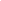 Date Completed (m/d/yyyy):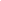 Successful Completion:  Yes  	No  Task Description: Understanding a modified work program policy for employees who are returning to work after an injury/illness.Competency: A: Find and Use Information     B: Communicate Ideas and InformationTask Groups: A1: Read continuous text                      B3: Complete and create documentsLevel Indicators:A1.1: Read brief texts to locate specific detailsA1.2: Read texts to locate and connect ideas and informationB3.2a: Use layout to determine where to make entries in simple documents Performance Descriptors: See chart on last pageMaterials Required: Modified Work Policy StatementTask Set, Pen/pencil or digital deviceLearner InformationEmployees who are returning to work after an illness or injury may require a modified work program.  Read the “Modified Work Policy Statement.”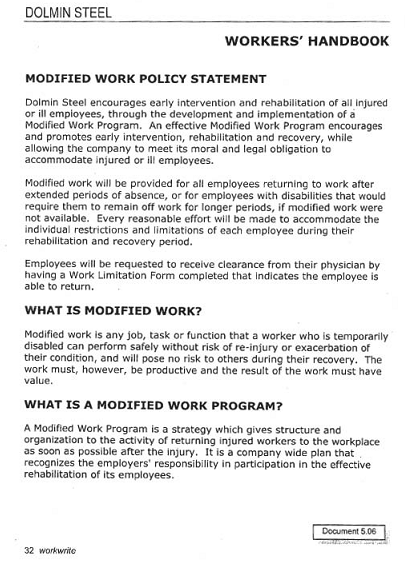 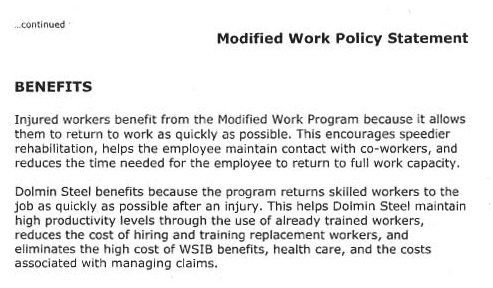 Work SheetTask 1: Following an injury or illness, who provides clearance before 
             an employee returns to work?Answer: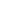 Task 2: What form must be completed to indicate the employee is   
             able to return to work?Answer: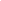 Task 3: List two benefits for the employer and two benefits for the employee for using a modified work program.Answer:	Modified Work Program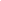 Answer KeyTask 1:	Following an injury or illness, who provides clearance before an employee returns to work?	Clearance must be given by the employee’s physician.Task 2:	What form must be completed to indicate the employee is able to return to work?	The Work Limitation Form.Task 3:	List two benefits to the employer and two benefits to the employee for using a modified work program. Any two of the following or similar answers will suffice.Performance Descriptors 1Performance Descriptors 2This task: Was successfully completed        Needs to be tried again  Learner Comments:Instructor (print):		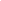 Goal Path:EmploymentApprenticeshipSecondary SchoolPost SecondaryIndependenceBenefits to the employerBenefits to the employeeBenefits to the employerBenefits to the employee-helps them maintain high productivity levels because workers are already skilled-allows them to get back to work quickly-less costly than hiring and training new workers-encourages rehabilitation-reduces the cost associated with WSIB benefits-keep in contact with other employees-reduces the cost associated with health care-reduces the cost associated with managing claims LevelsPerformance DescriptorsNeeds WorkCompletes task with support from practitionerCompletes task independentlyA1.1Reads short texts to locate a single piece of informationFollows simple, straightforward instructional textsA1.2Scans text to locate informationLocates multiple pieces of information in simple textsMakes low-level inferencesB3.2aUses layout to determine where to make entriesBegins to make some inferences to decide what information is needed, where and how to enter the information